ENERO  2024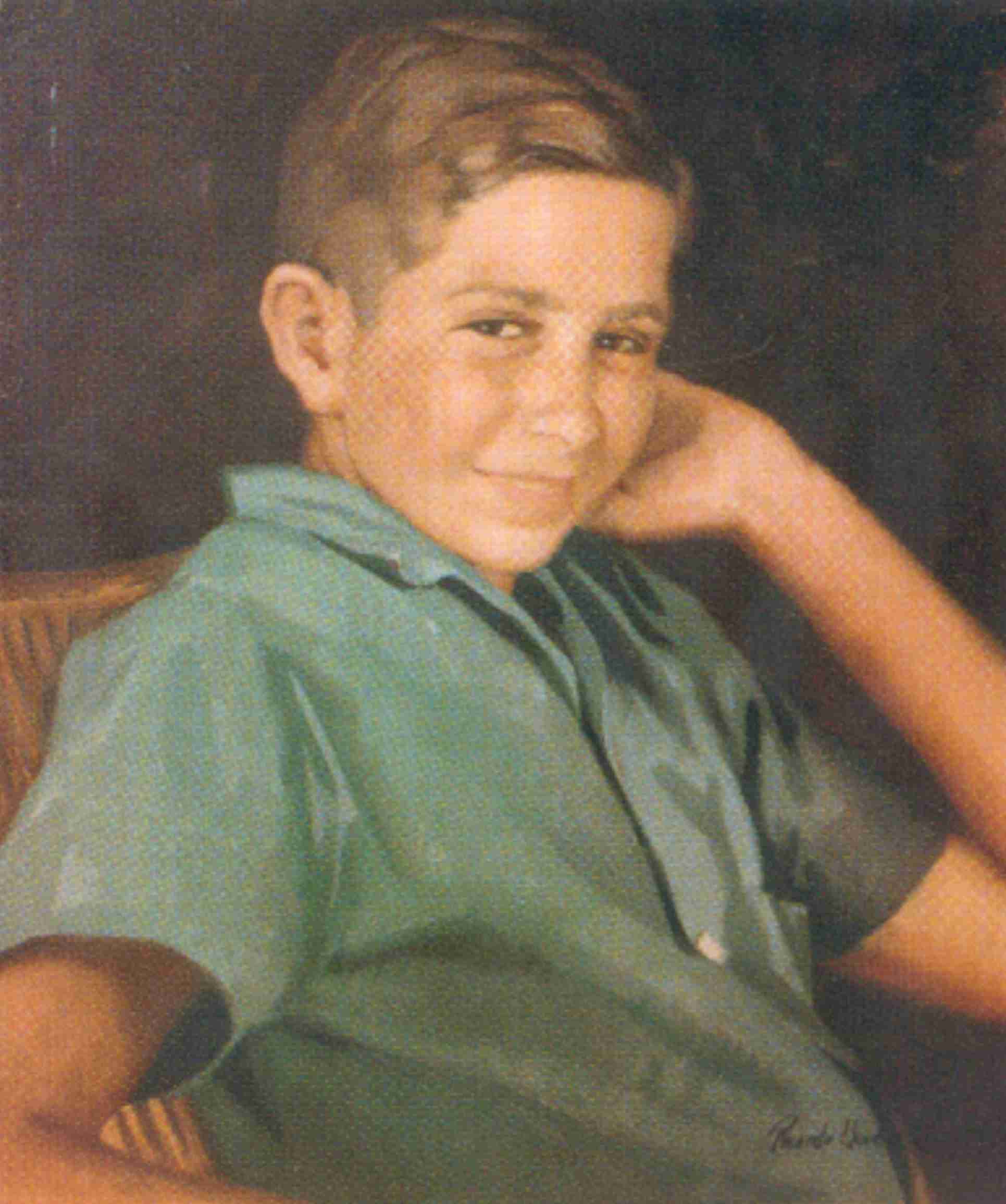 Faustino Pérez-Manglano MagroFEBRERO  2024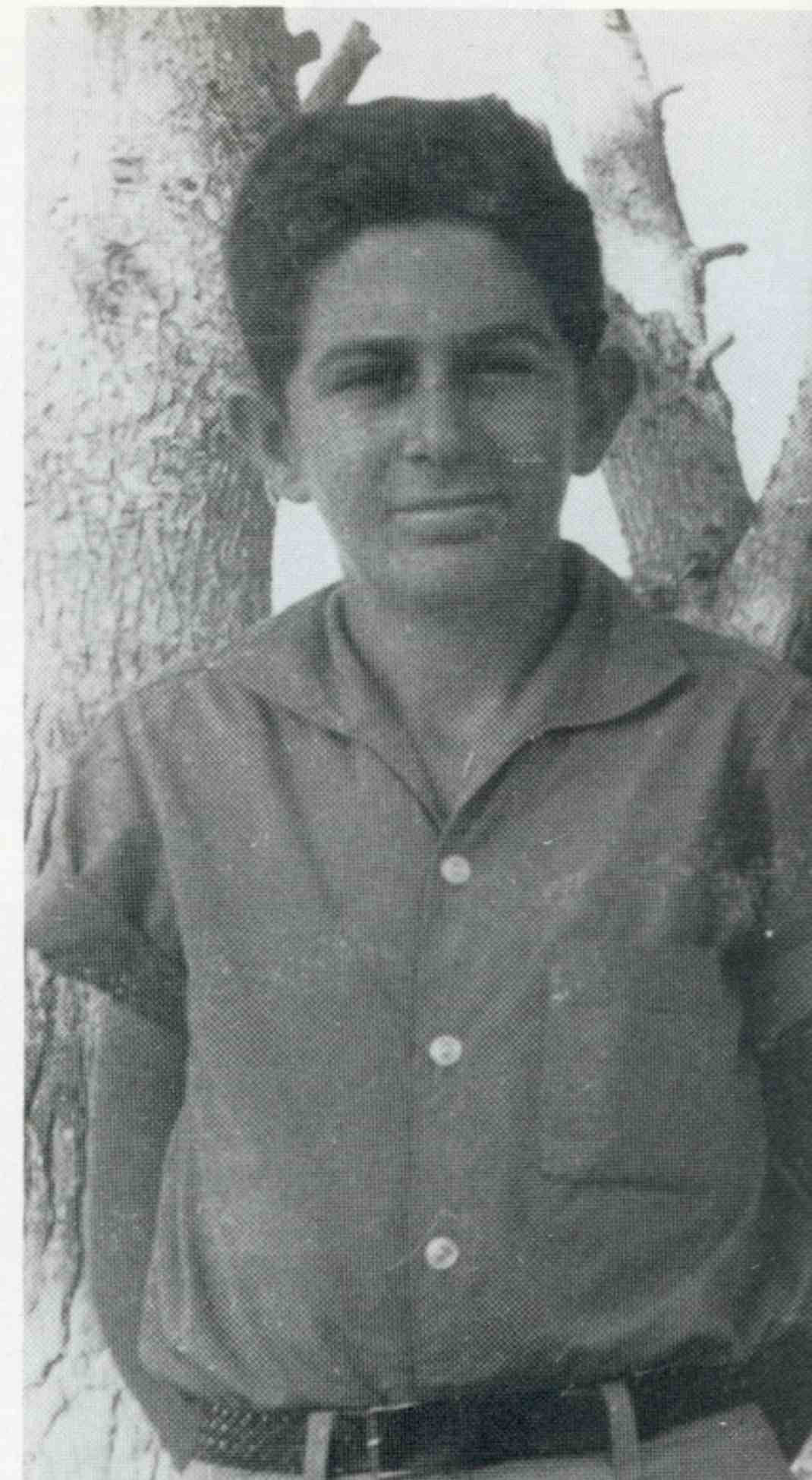 Faustino en el monte MRZO  2024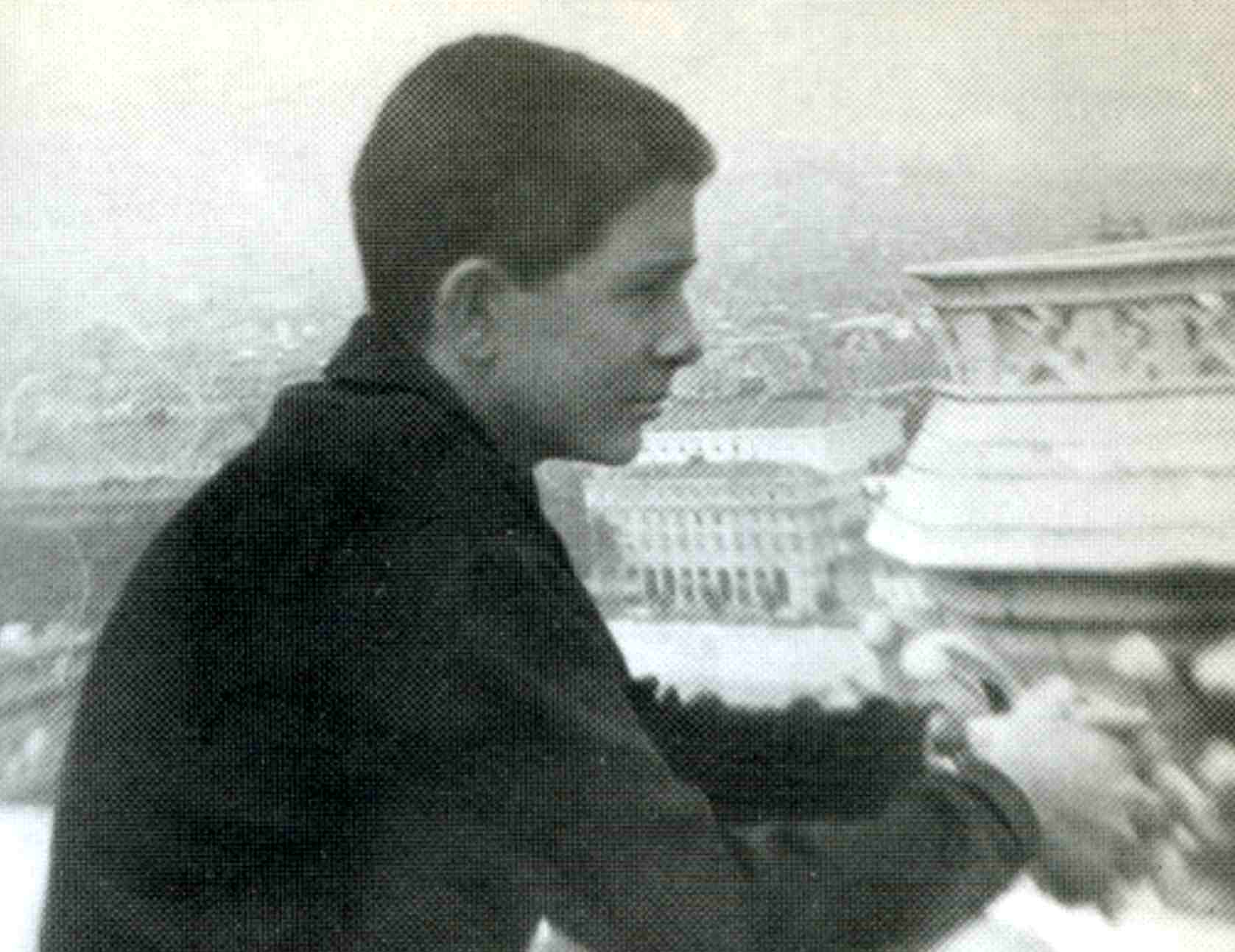 Faustino en la Torre de Nôtre-Dame (París)(*)  50 aniversario de la muerte de FaustinoBRIL  2024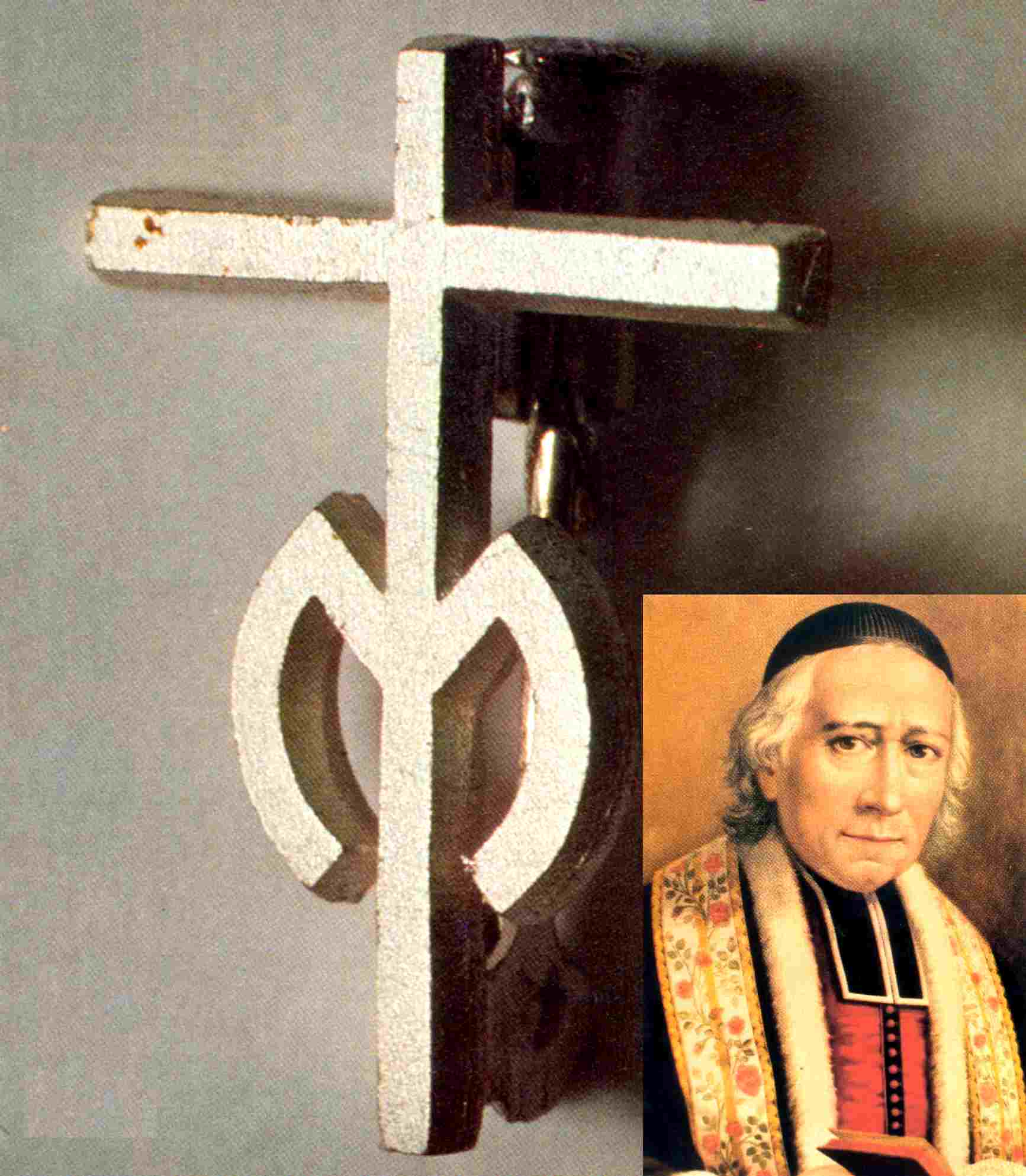 El Padre Chaminade, fundador de los Marianistas, nació el 8 de Abril de 1761MYO  2024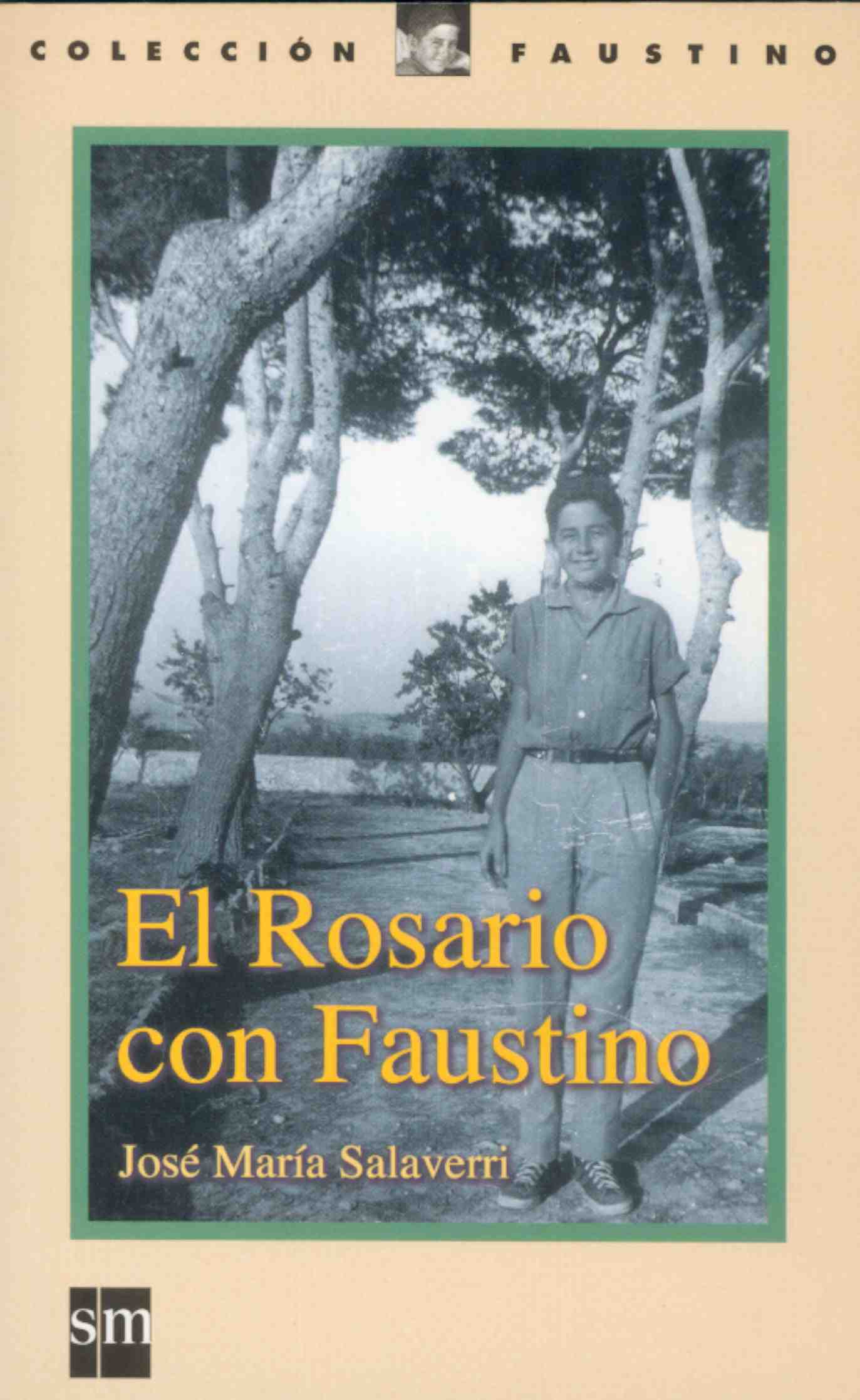 Mes de mayo, mes de la Virgen.Faustino trataba de rezar el Rosario todos los días JUNIO  2024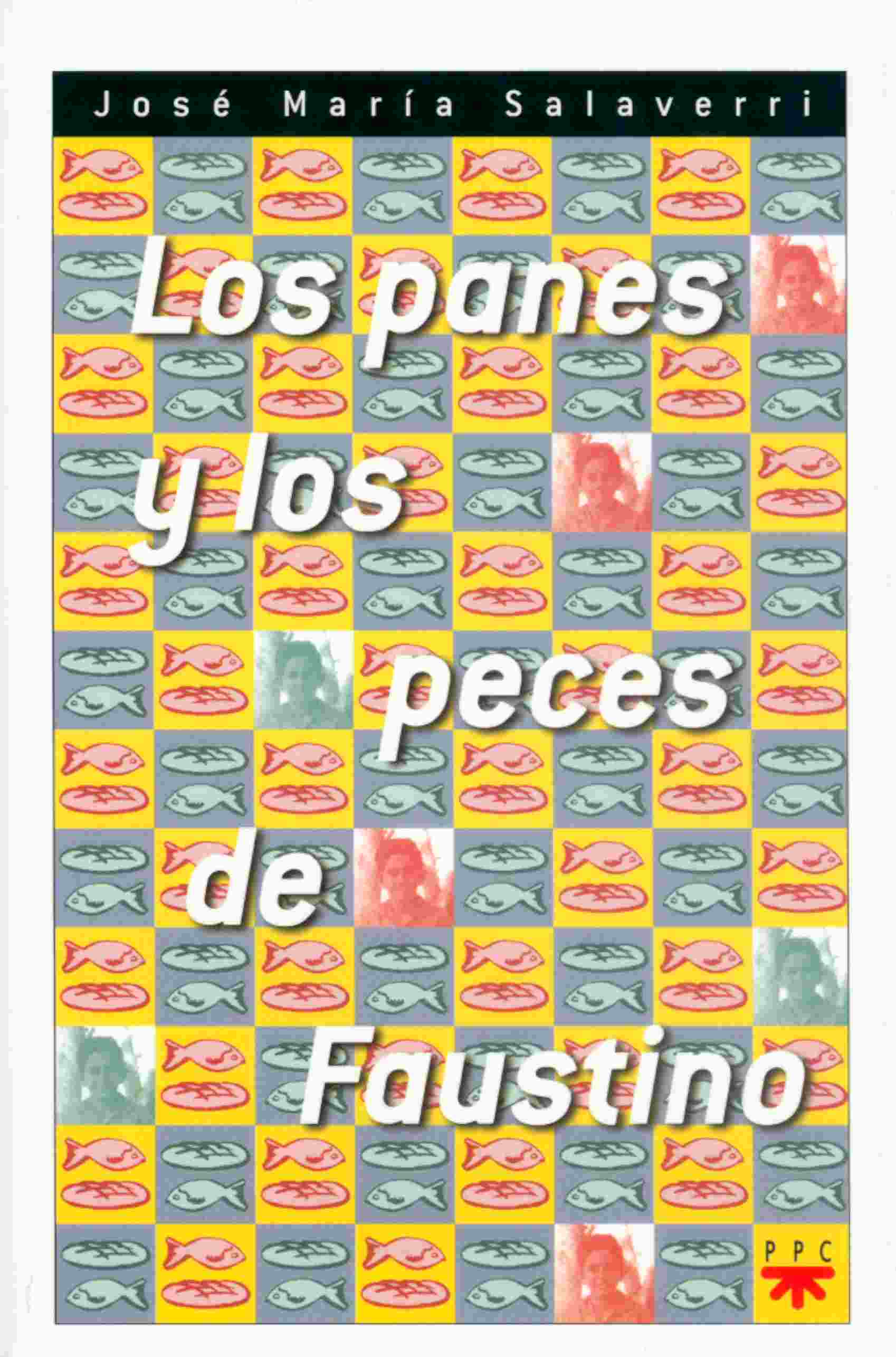 Este libro recoge más de 350 testimoniosJULIO  2024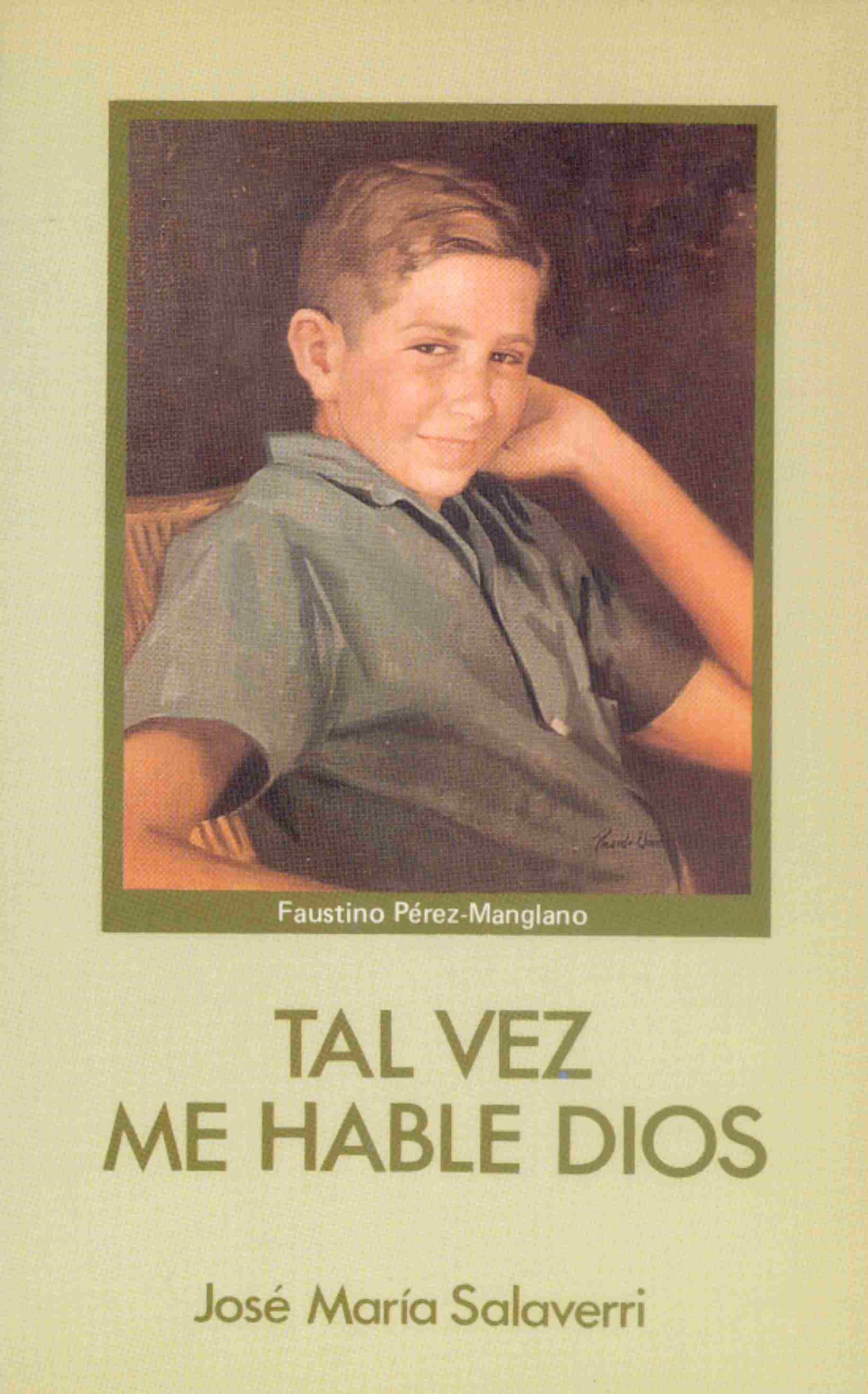 Biografía de FaustinoGOSTO  2024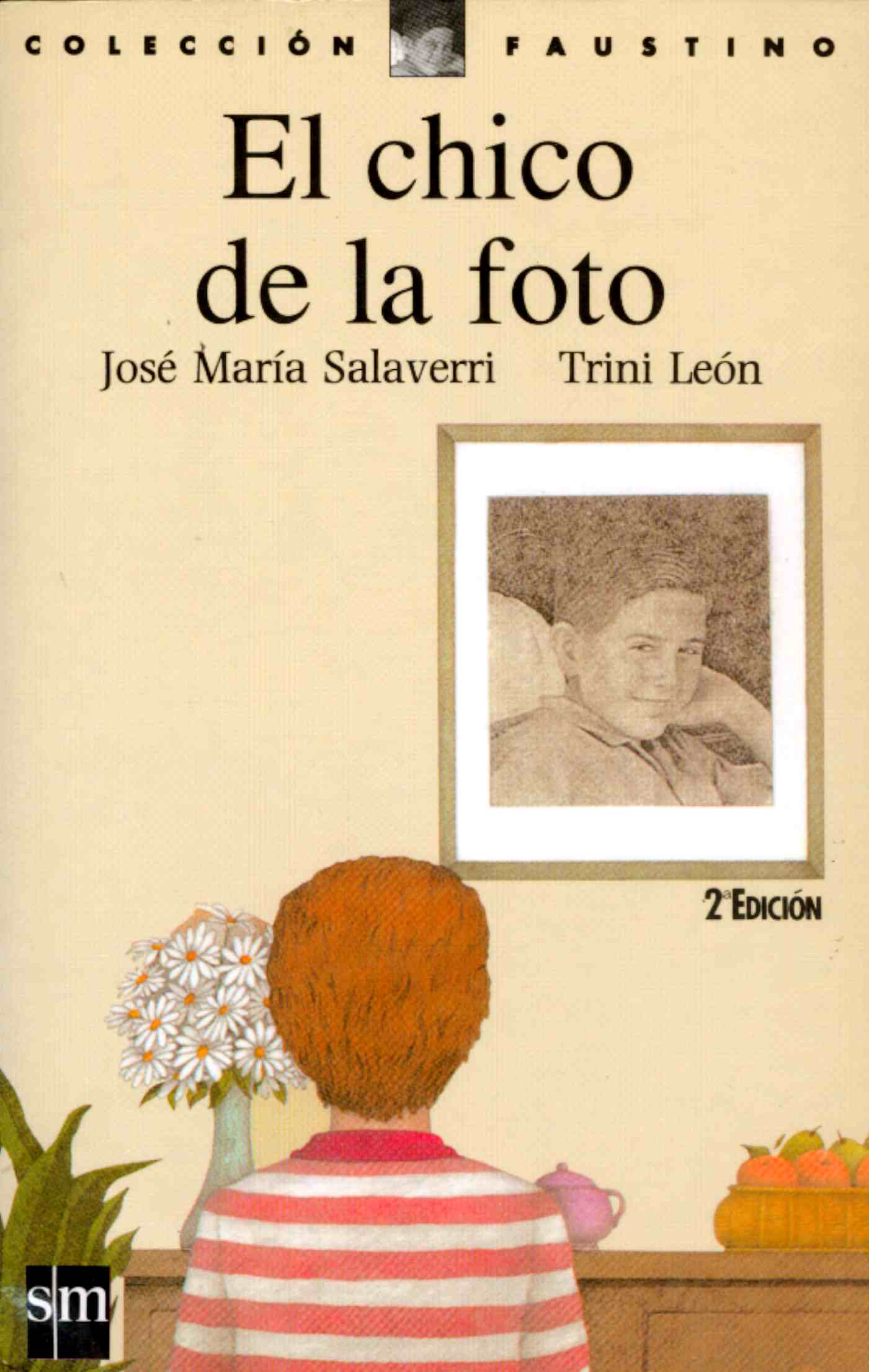 Una novela juvenil sobre FaustinoSEPTIEMBRE  2024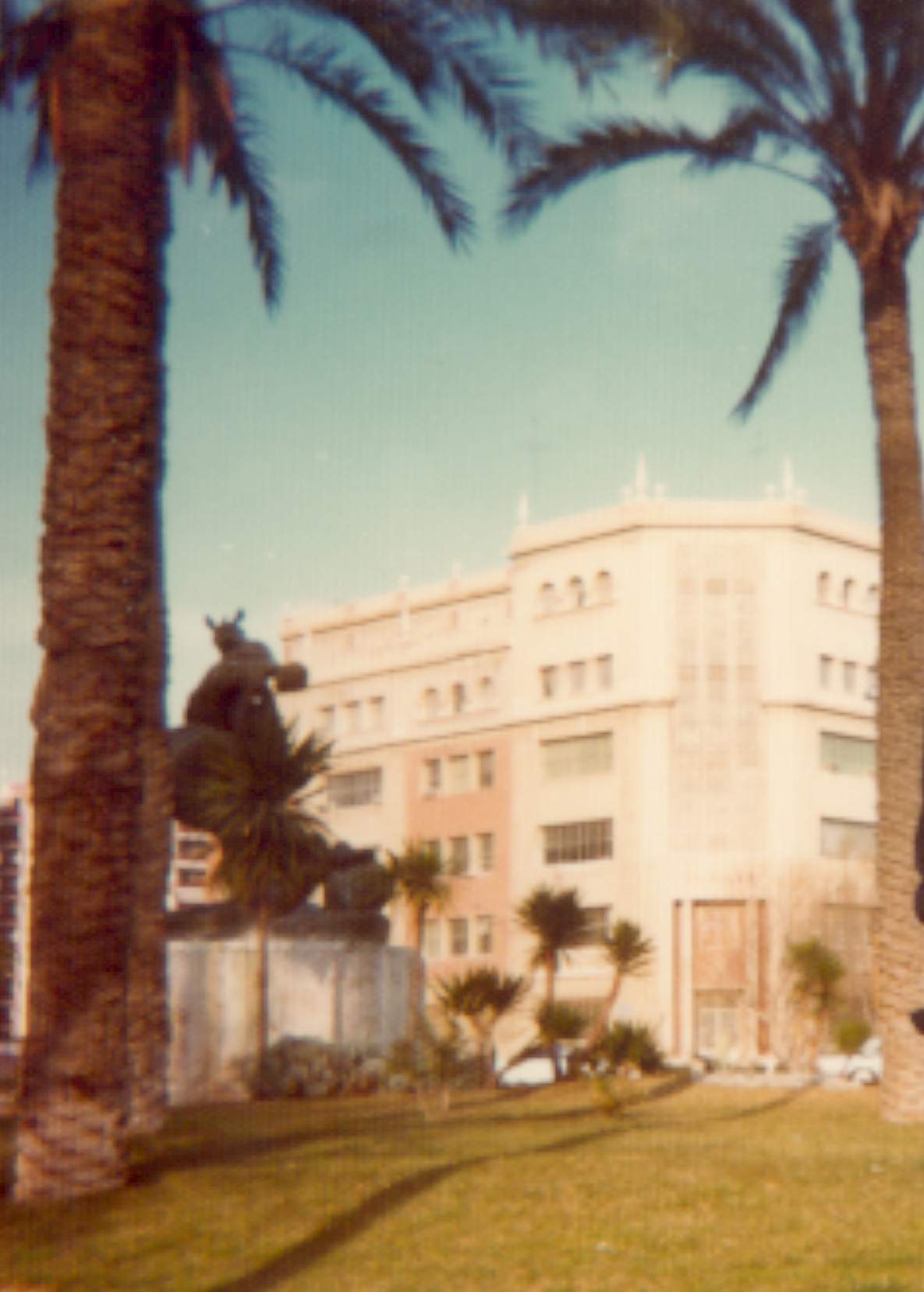 Colegio del Pilar de Valencia, donde Faustino cursó sus estudios.OCTUBRE  2024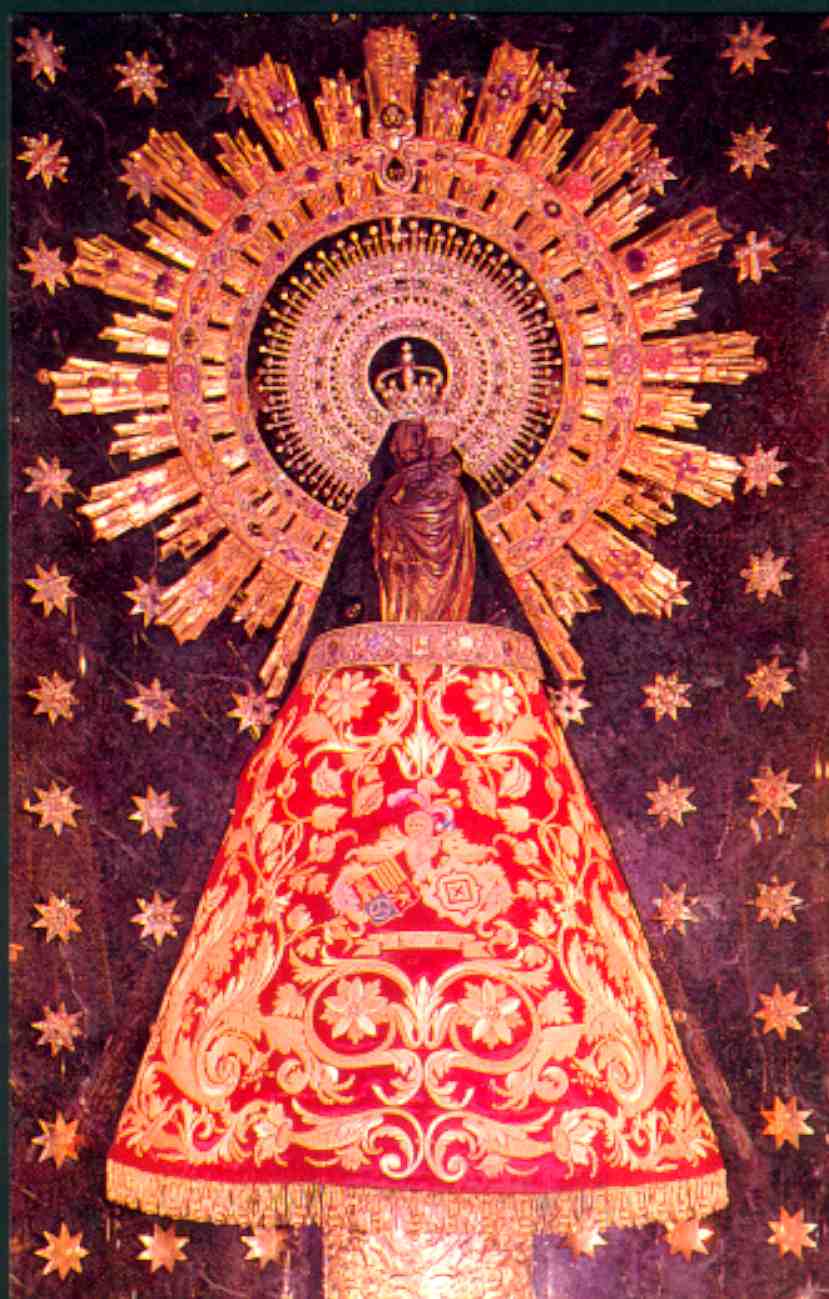 Virgen del PilarNOVIEMBRE  2024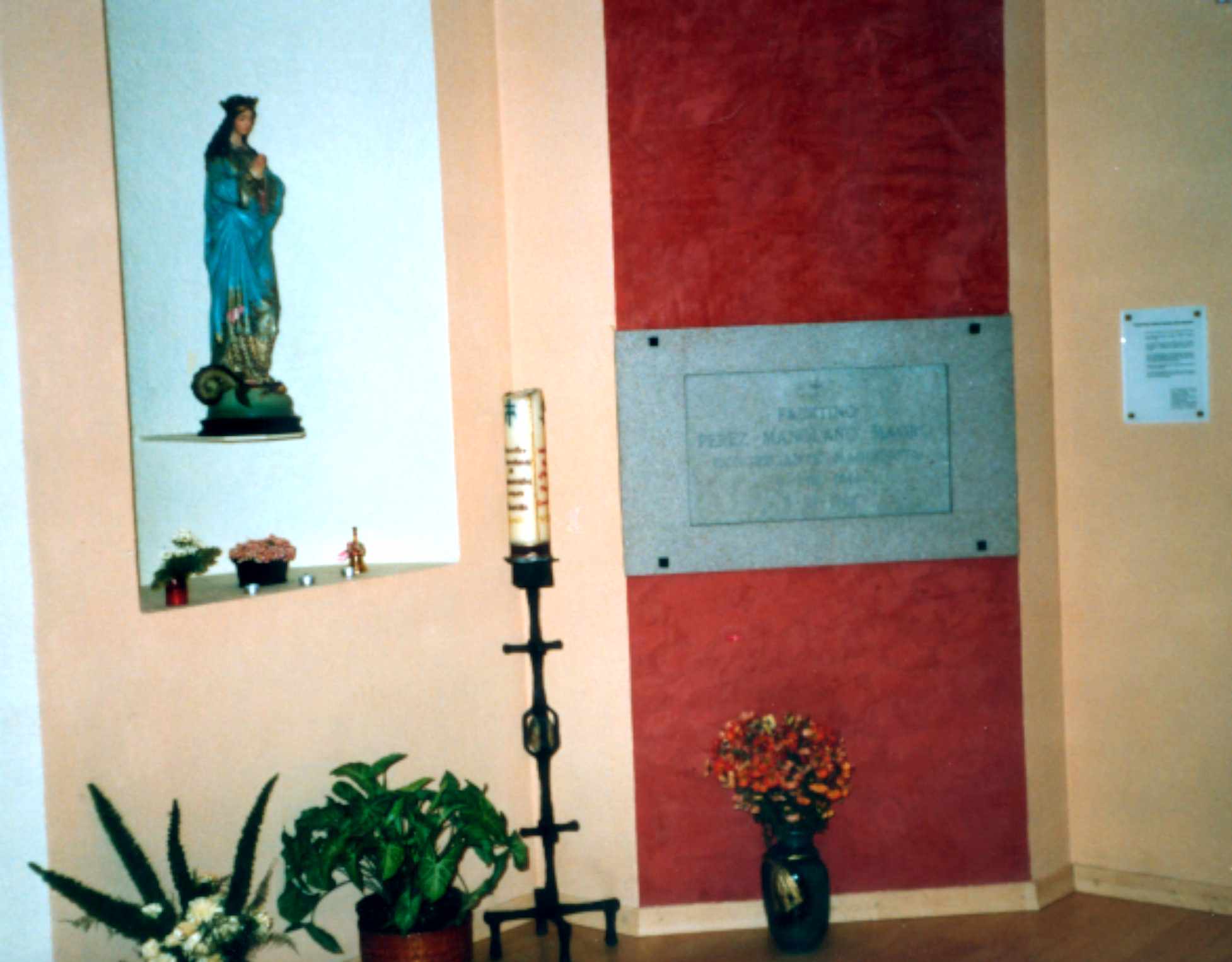 Tumba de Faustino junto a la imagen de la Virgen a la que rezaba.Colegio Nuestra Señora del Pilar, Valencia (España)DICIEMBRE  2024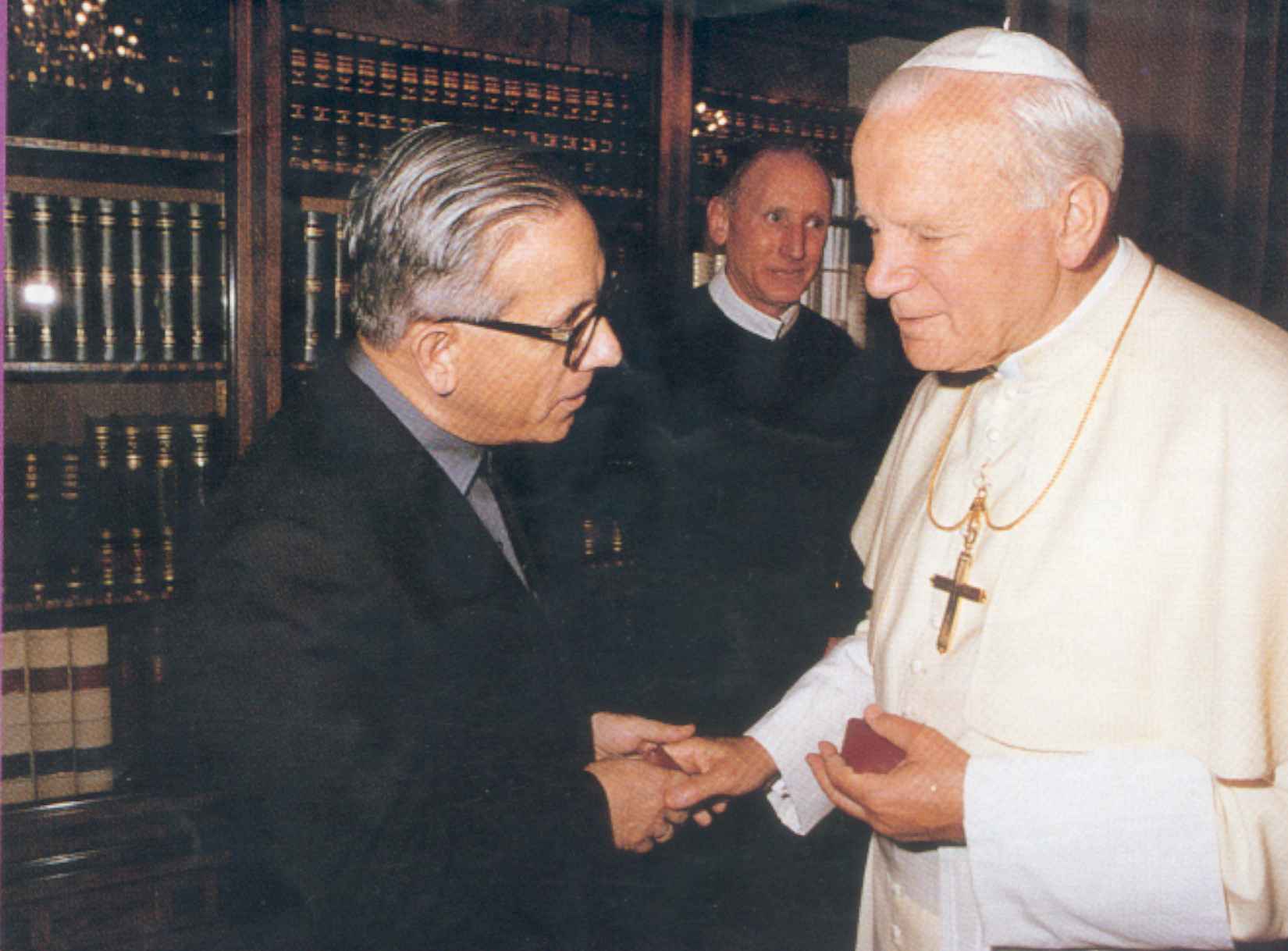 El P. José María Salaverri, autor de los libros sobre Faustino, junto a Su Santidad el Papa Juan Pablo IILunesMartesMiércolesJuevesViernesSábadoDomingo12345678910111213141516171819202122232425262728293031LunesMartesMiércolesJuevesViernesSábadoDomingo1234567891011121314151617181920212223242526272829LunesMartesMiércolesJuevesViernesSábadoDomingo123 (*)45678910111213141516171819202122232425262728293031LunesMartesMiércolesJuevesViernesSábadoDomingo123456789101112131415161718192021222324252627282930LunesMartesMiércolesJuevesViernesSábadoDomingo12345678910111213141516171819202122232425262728293031LunesMartesMiércolesJuevesViernesSábadoDomingo123456789101112131415161718192021222324252627282930LunesMartesMiércolesJuevesViernesSábadoDomingo12345678910111213141516171819202122232425262728293031LunesMartesMiércolesJuevesViernesSábadoDomingo12345678910111213141516171819202122232425262728293031LunesMartesMiércolesJuevesViernesSábadoDomingo123456789101112131415161718192021222324252627282930LunesMartesMiércolesJuevesViernesSábadoDomingo12345678910111213141516171819202122232425262728293031LunesMartesMiércolesJuevesViernesSábadoDomingo123456789101112131415161718192021222324252627282930LunesMartesMiércolesJuevesViernesSábadoDomingo12345678910111213141516171819202122232425262728293031